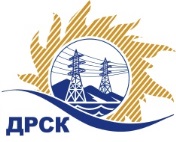 Акционерное Общество«Дальневосточная распределительная сетевая  компания»Протокол заседания Закупочной комиссии по вскрытию поступивших конвертовг. Благовещенск	Способ и предмет закупки: Закрытый электронный запрос цен на право заключения Договора на выполнение работ:  Мероприятия по строительству и реконструкции для технологического присоединения потребителей до 150 кВт (в том числе ПИР) на территории СП «ПЮЭС» и СП «ПЦЭС» филиала «Приморские ЭС» (Развилка гострассы на Раздольное и объездную дорогу) (закупка 2035, лот 15 по результатам ПО 140  р. 2.1.1.)Мероприятия по строительству и реконструкции для технологического присоединения потребителей до 150 кВт (в том числе ПИР) на территории СП «ПЮЭС» и СП «ПЦЭС» филиала «Приморские ЭС» (Хасанский район с. Андреевка, с. Витязь, п. Славянка)  (закупка 2036, лот 16 р. По результатам ПО 140 2.1.1.)Мероприятия по строительству и реконструкции для технологического присоединения потребителей до 150 кВт (в том числе ПИР) на территории СП «ПЮЭС» и СП «ПЦЭС» филиала «Приморские ЭС» (Черниговский район с. Орехово) (закупка 2037, лот 17 по результатам ПО 140 р. 2.1.1.)Мероприятия по строительству и реконструкции для технологического присоединения потребителей до 150 кВт (в том числе ПИР) на территории СП «ПЮЭС» и СП «ПЦЭС» филиала «Приморские ЭС» (г. Уссурийск, с. Дубовый ключ)  (закупка 2038, лот 18 по результатам ПО 140 р. 2.1.1.)Мероприятия по строительству и реконструкции для технологического присоединения потребителей до 150 кВт (в том числе ПИР) на территории СП «ПЮЭС» и СП «ПЦЭС» филиала «Приморские ЭС» (г. Уссурийск, с. Воздвиженка) (закупка 2039, лот 19 по результатам ПО 140 р. 2.1.1)  Мероприятия по строительству и реконструкции для технологического присоединения потребителей до 150 кВт (в том числе ПИР) на территории СП «ПЮЭС» и СП «ПЦЭС» филиала «Приморские ЭС» (г. Уссурийск, с. Воздвиженка) (закупка 2040, лот 20 по результатам ПО 140 р. 2.1.1.)по результатам предварительного отбора на право заключения рамочного соглашения (закупка 140) Мероприятия по строительству и реконструкции  для  технологического присоединения потребителей  до 150 кВт (в том числе ПИР)  на территории СП "ПЮЭС" и СП "ПЦЭС" филиала «Приморские ЭС» (№581403).Плановая стоимость закупки:  Закупка 2035 лот 15 – 1 265 159,16 рублей без учета НДС (1 492 887,80 руб. с учетом НДС).Закупка 2036 лот 16 – 1 097 341,87  рублей без учета НДС (1 294 863,40 руб. с учетом НДС).Закупка 2037 лот 17 – 701 188,55  рублей без учета НДС (827 402,48 руб. с учетом НДС).Закупка 2038 лот 18 – 1 232 557,16  рублей без учета НДС (1 454 417,44 руб. с учетом НДС).Закупка 2039 лот 19 – 9 274 035,60 рублей без учета НДС (10 943 362,00 руб. с учетом НДС).Закупка 2040 лот 20 – 3 121 183,19 руб. без учета НДС (3 682 996,16 руб. с учетом НДС)ПРИСУТСТВОВАЛИ: члены постоянно действующей Закупочной комиссии АО «ДРСК» 2 уровняИнформация о результатах вскрытия конвертов:В адрес Организатора закупки поступило 10 (десять) заявок  на участие в закупке, с которыми были размещены в электронном виде на Торговой площадке Системы www.b2b-energo.ru.Вскрытие конвертов было осуществлено в электронном сейфе организатора запроса предложений на Торговой площадке Системы www.b2b-energo.ru автоматически.Дата и время начала процедуры вскрытия конвертов с предложениями участников: 14:00 (время местное) 05.04.2016.Место проведения процедуры вскрытия конвертов с предложениями участников: Торговая площадка Системы www.b2b-energo.ruВ конвертах обнаружены предложения следующих участников запроса цен:Ответственный секретарь Закупочной комиссии 2 уровня АО «ДРСК»	М.Г. Елисееваисп.: Коврижкина Е.Ю.(4162) 397-208№ 428/УКС-В05.04.2016№п/пНаименование Участника закупки и его адресЦена предложения на участие в закупке без НДС, руб.Мероприятия по строительству и реконструкции для технологического присоединения потребителей до 150 кВт (в том числе ПИР) на территории СП «ПЮЭС» и СП «ПЦЭС» филиала «Приморские ЭС» (Развилка гострассы на Раздольное и объездную дорогу) (закупка 2035, лот 15 по результатам ПО 140  р. 2.1.1)Мероприятия по строительству и реконструкции для технологического присоединения потребителей до 150 кВт (в том числе ПИР) на территории СП «ПЮЭС» и СП «ПЦЭС» филиала «Приморские ЭС» (Развилка гострассы на Раздольное и объездную дорогу) (закупка 2035, лот 15 по результатам ПО 140  р. 2.1.1)Мероприятия по строительству и реконструкции для технологического присоединения потребителей до 150 кВт (в том числе ПИР) на территории СП «ПЮЭС» и СП «ПЦЭС» филиала «Приморские ЭС» (Развилка гострассы на Раздольное и объездную дорогу) (закупка 2035, лот 15 по результатам ПО 140  р. 2.1.1)1АО «Востоксельэлктросетьстрой»г. Хабаровск, ул. Тихоокеанская, 165Цена: 1 263 573,51  руб. без учета НДС (1 491 016,74 руб. с учетом НДС). 2ООО «УЭМ»г. Уссурийск, ул. Штабского, 1Цена: 1 265 159,10  руб. без учета НДС (1 492 887,74 руб. с учетом НДС). Мероприятия по строительству и реконструкции для технологического присоединения потребителей до 150 кВт (в том числе ПИР) на территории СП «ПЮЭС» и СП «ПЦЭС» филиала «Приморские ЭС» (Хасанский район с. Андреевка, с. Витязь, п. Славянка)  (закупка 2036, лот 16 по результатам ПО 140 р. 2.1.1.)Мероприятия по строительству и реконструкции для технологического присоединения потребителей до 150 кВт (в том числе ПИР) на территории СП «ПЮЭС» и СП «ПЦЭС» филиала «Приморские ЭС» (Хасанский район с. Андреевка, с. Витязь, п. Славянка)  (закупка 2036, лот 16 по результатам ПО 140 р. 2.1.1.)Мероприятия по строительству и реконструкции для технологического присоединения потребителей до 150 кВт (в том числе ПИР) на территории СП «ПЮЭС» и СП «ПЦЭС» филиала «Приморские ЭС» (Хасанский район с. Андреевка, с. Витязь, п. Славянка)  (закупка 2036, лот 16 по результатам ПО 140 р. 2.1.1.)1АО «Востоксельэлктросетьстрой»г. Хабаровск, ул. Тихоокеанская, 165Цена: 1 096 089,51  руб. без учета НДС (1 293 385,62 руб. с учетом НДС). 2ООО «УЭМ»г. Уссурийск, ул. Штабского, 1Цена: 1 097 341,87  руб. без учета НДС (1 294 863,41 руб. с учетом НДС). Мероприятия по строительству и реконструкции для технологического присоединения потребителей до 150 кВт (в том числе ПИР) на территории СП «ПЮЭС» и СП «ПЦЭС» филиала «Приморские ЭС» (Черниговский район с. Орехово) (закупка 2037, лот 17по результатам ПО 140 р. 2.1.1.)Мероприятия по строительству и реконструкции для технологического присоединения потребителей до 150 кВт (в том числе ПИР) на территории СП «ПЮЭС» и СП «ПЦЭС» филиала «Приморские ЭС» (Черниговский район с. Орехово) (закупка 2037, лот 17по результатам ПО 140 р. 2.1.1.)Мероприятия по строительству и реконструкции для технологического присоединения потребителей до 150 кВт (в том числе ПИР) на территории СП «ПЮЭС» и СП «ПЦЭС» филиала «Приморские ЭС» (Черниговский район с. Орехово) (закупка 2037, лот 17по результатам ПО 140 р. 2.1.1.)1ООО «ЭДС»г. Уссурийск, Урицкого, 11АЦена: 700 379,00  руб. без учета НДС (826 447,22 руб. с учетом НДС). 2ООО «УЭМ»г. Уссурийск, ул. Штабского, 1Цена: 701 188,55  руб. без учета НДС (827 402,49 руб. с учетом НДС). Мероприятия по строительству и реконструкции для технологического присоединения потребителей до 150 кВт (в том числе ПИР) на территории СП «ПЮЭС» и СП «ПЦЭС» филиала «Приморские ЭС» (г. Уссурийск, с. Дубовый ключ)  (закупка 2038, лот 18 по результатам ПО 140 р. 2.1.1.)Мероприятия по строительству и реконструкции для технологического присоединения потребителей до 150 кВт (в том числе ПИР) на территории СП «ПЮЭС» и СП «ПЦЭС» филиала «Приморские ЭС» (г. Уссурийск, с. Дубовый ключ)  (закупка 2038, лот 18 по результатам ПО 140 р. 2.1.1.)Мероприятия по строительству и реконструкции для технологического присоединения потребителей до 150 кВт (в том числе ПИР) на территории СП «ПЮЭС» и СП «ПЦЭС» филиала «Приморские ЭС» (г. Уссурийск, с. Дубовый ключ)  (закупка 2038, лот 18 по результатам ПО 140 р. 2.1.1.)1ООО «УЭМ»г. Уссурийск, ул. Штабского, 1Цена: 1 231 557,16  руб. без учета НДС (1 453 237,45 руб. с учетом НДС). 60 мес. Срок действия оферты до 30.08.20162ООО «ЭДС»г. Уссурийск, Урицкого, 11АЦена: 1 232 557,16  руб. без учета НДС (1 454 417,45 руб. с учетом НДС). Мероприятия по строительству и реконструкции для технологического присоединения потребителей до 150 кВт (в том числе ПИР) на территории СП «ПЮЭС» и СП «ПЦЭС» филиала «Приморские ЭС» (г. Уссурийск, с. Воздвиженка) (закупка 2039, лот 19 по результатам ПО 140 р. 2.1.1)  Мероприятия по строительству и реконструкции для технологического присоединения потребителей до 150 кВт (в том числе ПИР) на территории СП «ПЮЭС» и СП «ПЦЭС» филиала «Приморские ЭС» (г. Уссурийск, с. Воздвиженка) (закупка 2039, лот 19 по результатам ПО 140 р. 2.1.1)  Мероприятия по строительству и реконструкции для технологического присоединения потребителей до 150 кВт (в том числе ПИР) на территории СП «ПЮЭС» и СП «ПЦЭС» филиала «Приморские ЭС» (г. Уссурийск, с. Воздвиженка) (закупка 2039, лот 19 по результатам ПО 140 р. 2.1.1)  1ООО «УЭМ»г. Уссурийск, ул. Штабского, 1Цена: 9 273 035,60  руб. без учета НДС (10 942 182,01 руб. с учетом НДС). 2ООО «ЭДС»г. Уссурийск, Урицкого, 11АЦена: 9 274 035,60  руб. без учета НДС (10 943 362,00 руб. с учетом НДС). Мероприятия по строительству и реконструкции для технологического присоединения потребителей до 150 кВт (в том числе ПИР) на территории СП «ПЮЭС» и СП «ПЦЭС» филиала «Приморские ЭС» (г. Уссурийск, с. Воздвиженка) (закупка 2040, лот 20 по результатам ПО 140 р. 2.1.1.)Мероприятия по строительству и реконструкции для технологического присоединения потребителей до 150 кВт (в том числе ПИР) на территории СП «ПЮЭС» и СП «ПЦЭС» филиала «Приморские ЭС» (г. Уссурийск, с. Воздвиженка) (закупка 2040, лот 20 по результатам ПО 140 р. 2.1.1.)Мероприятия по строительству и реконструкции для технологического присоединения потребителей до 150 кВт (в том числе ПИР) на территории СП «ПЮЭС» и СП «ПЦЭС» филиала «Приморские ЭС» (г. Уссурийск, с. Воздвиженка) (закупка 2040, лот 20 по результатам ПО 140 р. 2.1.1.)1ООО «УЭМ»г. Уссурийск, ул. Штабского, 1Цена: 3 120 183,19  руб. без учета НДС (3 681 816,16 руб. с учетом НДС). 2ООО «ЭДС»г. Уссурийск, Урицкого, 11АЦена: 3 121 183,19  руб. без учета НДС (3 682 996,16 руб. с учетом НДС). 